AKCE  NA  ŘÍJENInterhafV pondělí 2. 10. 2023 proběhne v MŠ výukový program se psy, při kterém se děti díky praktickým ukázkám seznámí s pravidly, co smí a nesmí s cizími pejsky dělat.Než budeš důvěřovat, tak prověřuj. Jak? (Hra na detektiva).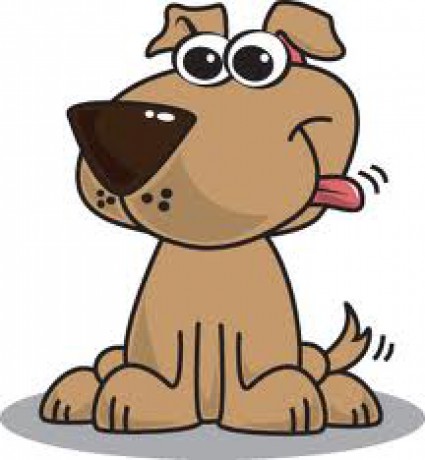 Může hodný pejsek kousnout?Posloucháme jako Cipísek. (Rozcvička s psíkem).Chytrý Černopírko vyzrál nad psem, copak nás naučí?Vybíráme: 70 KčFotografování dětíVe středu 4. 10. 2023 přijede do mateřské školy fotograf a budeme se fotit na téma PODZIM V LESE.ZAČÍNÁME FOTOGRAFOVÁNÍM DĚTÍ ZE TŘÍDY ŽABIČEK V 7,30 HOD.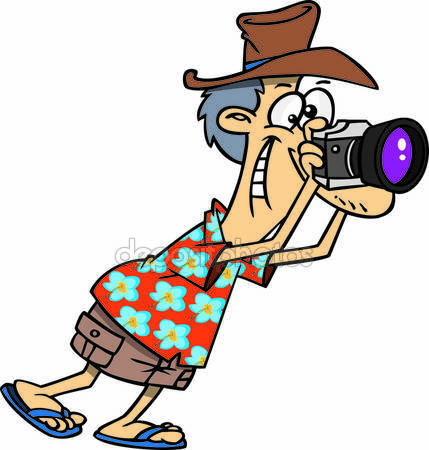 Atletický trojbojVe středu 4. 10. 2023 jdeme na atletický trojboj. Závody proběhnou na Městském stadionu.Doporučujeme vhodné sportovní oblečení a obuv.Na závody odcházíme po fotografování.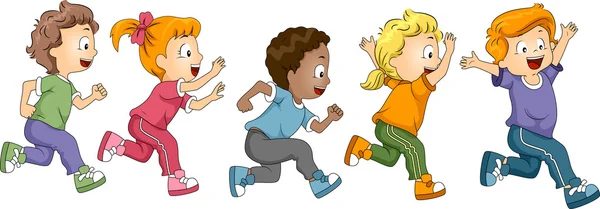 Pohádka v MŠV pátek 13. 10. 2023 přijede do mateřské školy divadlo Rolnička s divadelním představením: Podzimní dračí pohádka.Vybíráme: 60 Kč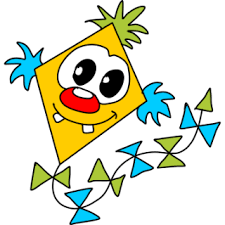 Halloweenská školičkaV úterý 31. 10. 2023 se nebojte a přijďte do mateřské školy ve strašidelném, nestrašidelném nebo dýňovém kostýmu. Budeme si společně hrát, tvořit a tancovat.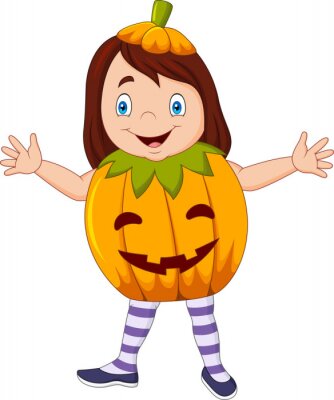 